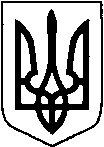 КИЇВСЬКА ОБЛАСТЬТЕТІЇВСЬКА МІСЬКА РАДАVІІІ СКЛИКАННЯШОСТА  СЕСІЯПРОЄКТ РІШЕННЯ25 травня 2021 р.                                                     №  __ - 06 -VIIІ
Звіт   керівника ВУ ВКГ  «Тетіївводоканал»про роботу господарства за звітний період         Заслухавши та обговоривши звіт начальника ВУ ВКГ «Тетіївводоканал» про роботу господарства за звітний період», керуючись Законом України «Про місцеве самоврядування в Україні», Тетіївська міська рада                                               В И Р І Ш И Л А:1. Звіт начальника ВУ ВКГ «Тетіївводоканал» Оржехівського Я.В.     прийняти до відома.2. Роботу підприємства признати задовільною.3. Керівнику підприємства продовжити роботи щодо:реконструкції автоматичної системи диспетчерського управління технологічним обладнанням артезіанських свердловин № 2,3,4,5,6,7,9 та площадки 2-го підйому з водоочисними спорудами комплексу водопостачання    -   виконання заходів Програми по  поліпшенню водопостачання та          водовідведення в місті на   2021-  2025 роки;придбання та встановлення  станції підняття тиску в мікрорайоні Плоханівка для забезпечення верхніх вулиць (  Вінницька, Праці, Менделєєва)  питною водою та водою для санітарно-гігієнічних потреб;забезпечення будівництва свердловин по вулицях Польовій та Садовій в м. Тетієві.4. Контроль за виконання даного рішення покласти на депутатську      комісію з питань торгівлі, житлово - комунального господарства        та побутового обслуговування, управління комунальною     власністю.                 Міський голова                                                Богдан БАЛАГУРА